Сценарий к Дню защитника Отечества«Армейские   учения» для детей старшей группы и их родителей.Подготовила: музыкальный руководитель Абдуллаева М.В. Февраль 2024г.Цели: воспитывать любовь к близким людям, к семье, уважение к защитникам Родины.Задачи:-развивать у детей эмоциональный отклик и желание участвовать в совместных играх;-воспитывать интерес и потребность в физических упражнениях, в художественном творчестве;-создать у детей и родителей праздничное настроение.Ведущая: На защиту Родины В дождь и снегопадКаждый день выходит Доблестный солдат.Строевым шагом входит Незнайка.Незнайка: Не плачь, девчонка! Пройдут дожди,Солдат вернется! Ты только жди…Ведущая: Незнайка, что с тобой?Незнайка: Строевой шаг отрабатываю. Теперь я точно знаю, кем  хочу быть – военным!Ведущая: Да, Незнайка, есть такая профессия – защитник  Родины. Только ведь к ней нужно готовиться.Незнайка: Вот я и буду готовиться.Ведущая: Учение – дело хорошее. Ребята, давайте поможем Незнайке.Незнайка: То-то же. Равняться! Смирно! В канун праздника защитника Отечества объявляю о проведении     военно - спортивной игры «Армейские учения».День нашей армии сегодня! Сильней ее на свете нет.Привет защитникам народа!Российской армии-Дети: Привет!Ведущая: Поздравить славных воинов сегодня нам пора.            Давайте громко крикнем: «Ура! Ура! Ура!»!Дети под музыку выходят, становятся полукругом, читают стихи.1 ребенок: Здравствуй, праздник!            Здравствуй, праздник!Праздник мальчиков и пап! Всех военных поздравляет Наш веселый детский сад!2 ребенок: Профессию военную мы знаем не одну.Всегда нужны военные, чтоб защитить страну. И не представить даже. Как служба их важна.Пока они на страже - спокойно спит страна.3 ребенок: Пусть солнце жжет оттаявшие крыши! Мы поздравляем нынче тех мальчишек,Кто невелик, но изо всех силенокСам защищает слабых и девчонок! 4 ребенок: Мы шагаем бравоЛевою и правою, Потому что все солдаты Были тоже дошколята!Поскорей бы подрасти, чтобы в армию пойти!Исполняется песня «Будущий солдат».Незнайка: Ребята, а вы знаете военные профессии? (Да)Ну, мы сейчас проверим. Ваша задача продолжить предложение! А мужчины пусть подсказывают!-Танком управляет (танкист)-Из пушки стреляет (ракетчик)-За штурвалом самолета сидит (пилот)-Из пулемета строчит (артиллерист)-В разведку ходит (разведчик)-Границу охраняет (пограничник)-На подводной лодке несут службу (подводники)-С парашютом прыгает (десантник)-На кораблях служат (моряки).Это была разминка! А сейчас предлагаю взрослым выйти к своим детям… (Формируются команды из взрослых и их детей).Объявляю     военно - спортивную игру «Армейские учения» открытой, начнем!        Нашей армии нужны образованные бойцы, умеющие думать. Ведь современная техника – штука сложная. Вот я и приготовил для вас, ребята, «умные» загадки.  1.Игра: «Лишнее слово».-Необходимо найти лишнее из четырех слов:Летчик, стрелец, танкист, артиллерист (стрелец).Мина, граната, пуля, стрела (стрела).Сержант, майор, воин, капитан (воин).Пилотка, каска, бейсболка, шлем (бейсболка).Арбалет, револьвер, пулемет, автомат (арбалет).Незнайка: А сейчас я проверю, кто из вас самый меткий. Каждый  боец получает по «снаряду» (мячик). Перед ним стоит задача –поразить вот эту мишень (корзину), попав в нее.2.Игра: «Попади в мишень».Незнайка: Каждый солдат должен уметь оказывать первую помощь пострадавшему. Ведь в бою всякое может случиться. Необходимо быстро перебинтовать раненого товарища.3.Игра: «Первая помощь». Незнайка: Предлагаю устроить привал и выполнить логоритмическую разминку!Исполняется танец-игра с ускорением «Мы пойдем сначала вправо».Танцуют все взрослые и дети.4.Игра: «Ударь в бубен».На финише у каждой из команд – стул с бубном. По очереди игроки бегут к своему бубну и ударив в него, возвращаются назад.Незнайка: Пора передать слово нашим мальчикам – будущим воинам. Послушаем, что они сами думают о том, как будут Родину  защищать. Мальчики читают стихи:1.Пограничник на границе Нашу землю стережет,Чтоб работать и учиться Мог спокойно наш народ. 2.Охраняет наше мореСлавный, доблестный моряк ,Гордо реет на линкореНаш родной российский флаг. 3.Наши летчики – героиНебо зорко стерегут. Наши летчики – герои Охраняют мирный труд. 4.Наша армия роднаяСтережет покой страны,Чтоб росли мы, бед не зная, Чтобы не было войны.   Исполняется песня «Буду я как папа».Незнайка: Настоящий мужчина всегда встанет на защитуслабого. И сегодня, в торжественный день, мы от душипоздравляем всех мальчиков и пап с праздником.Под музыку дети дарят свои поделки папам и дедушкам.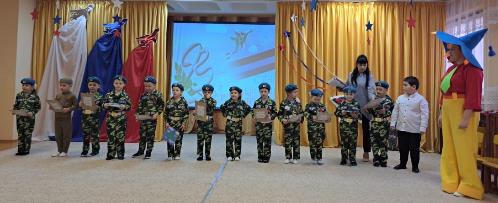 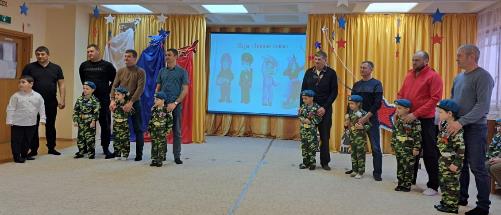 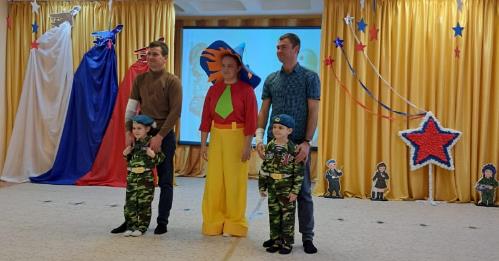 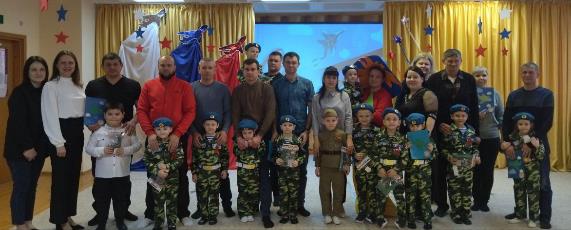 